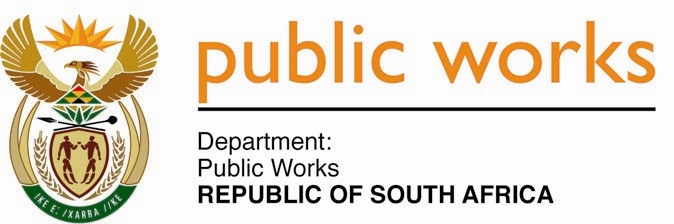 MINISTRY PUBLIC WORKSREPUBLIC OF SOUTH AFRICA Department of Public Works l Central Government Offices l 256 Madiba Street l Pretoria l Contact: +27 (0)12 406 2034 l +27 (0)12 406 1224Private Bag X9155 l CAPE TOWN, 8001 l RSA 4th Floor Parliament Building l 120 Plain Street l CAPE TOWN l Tel: +27 21 468 6900 Fax: +27 21 462 4592 www.publicworks.gov.za NATIONAL ASSEMBLYWRITTEN REPLYQUESTION NUMBER:					        		999 [NW1131E]INTERNAL QUESTION PAPER NO.:					No. 10 of 2016DATE OF PUBLICATION:					        		08 APRIL 2016DATE OF REPLY:								05 MAY 2016   Ms D Kohler (DA) asked the Minister of Public Works:With reference to his comments made at the Construction Industry Development Board’s National Stakeholder Forum held on 29 March 2016, that some of the officials in his department allegedly require bribes before they will make payments, how many of the specified officials have been (a) arrested, (b) charged and (c) forced to return any bribe money to the respective companies which they extorted money from in each province in the (i) 2012-13, (ii) 2013-14, (iii) 2014-15 and (iv) 2015-16 financial years?														         NW1131E_______________________________________________________________________________REPLY:The Minister of Public Works(a), (b) and (c) One official was arrested and charged with corruption (solicitation of a bribe to release payment). A sting operation was carried out by the Directorate for Priority Crime Investigations  (The Hawks) in terms of Section 252 (a) of the Criminal Procedure Act, 1977 (Act No. 51 of 1977).(i)-(iv)	The above-mentioned incident took place at the Department of Public Works’ Pretoria Regional Office during the 2014-2015 financial year.